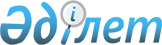 Об установлении ограничительных мероприятий в домах № 1, 1А, 3, 5, 7 по улице Южная, в домах № 65, 65А по улице Дружба, в домах № 2, 4, 6, 10 по улице 60 лет КССР, в доме № 68 и дачном массиве "Общество Сад", поселка Жезкент Жезкентского поселкового округа Бородулихинского района
					
			Утративший силу
			
			
		
					Решение акима Жезкентского поселкового округа Бородулихинского района Восточно-Казахстанской области от 4 февраля 2019 года № 2. Зарегистрировано Управлением юстиции Бородулихинского района Департамента юстиции Восточно-Казахстанской области 7 февраля 2019 года № 5-8-200. Утратило силу решением акима Жезкентского поселкового округа Бородулихинского района Восточно-Казахстанской области от 10 апреля 2019 года № 3
      Сноска. Утратило силу решением акима Жезкентского поселкового округа Бородулихинского района Восточно-Казахстанской области от 10.04.2019 № 3 (вводится в действие по истечении десяти календарных дней после дня его первого официального опубликования).

      Примечание РЦПИ.

      В тексте документа сохранена пунктуация и орфография оригинала.
      В соответствии с подпунктом 7) статьи 10-1 Закона Республики Казахстан от 10 июля 2002 года "О ветеринарии", пункта 2 статьи 35 Закона Республики Казахстан от 23 января 2001 года "О местном государственном управлении и самоуправлении в Республике Казахстан" и на основании представления исполняющего обязанности главного государственного ветеринарно-санитарного инспектора Бородулихинского района от 30 ноября 2018 года № 903, аким Жезкентского поселкового округа РЕШИЛ:
      1. Установить ограничительные мероприятия для ликвидации очага и проведения ветеринарно - санитарных мероприятий против бешенства среди собак и кошек в домах № 1, 1А, 3, 5, 7 по улице Южная, в домах № 65, 65А по улице Дружба, в домах № 2, 4, 6, 10 по улице 60 лет КССР, в доме № 68 и дачном массиве "Общество Сад", поселка Жезкент Жезкентского поселкового округа Бородулихинского района.
      2. Государственному учреждению "Аппарат акима Жезкентского поселкового округа Бородулихинского района Восточно-Казахстанской области" в установленном законодательством Республики Казахстан порядке обеспечить:
      1) государственную регистрацию настоящего решения в территориальном органе юстиции;
      2) в течение десяти календарных дней после государственной регистрации настоящего решения направить его копии в бумажном и электронном виде на казахском и русском языках в Республиканское государственное предприятие на праве хозяйственного ведения "Республиканский центр правовой информации" для официального опубликования и включения в Эталонный контрольный банк нормативных правовых актов Республики Казахстан;
      3) в течение десяти календарных дней после государственной регистрации настоящего решения направление его копии на официальное опубликование в периодические печатные издания, распространяемых на территории Бородулихинского района;
      4) размещение настоящего решения на интернет-ресурсе акимата Бородулихинского района после его официального опубликования.
      3. Контроль за исполнением настоящего решения оставляю за собой.
      4. Настоящее решение вводится в действие по истечении десяти календарных дней после дня его первого официального опубликования.
					© 2012. РГП на ПХВ «Институт законодательства и правовой информации Республики Казахстан» Министерства юстиции Республики Казахстан
				
      Аким Жезкентского

      поселкового округа

К. Отузбаев
